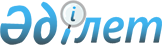 "Бесқарағай ауданы әкімінің аппараты" мемлекеттік мекемесі туралы Ережені бекіту туралы" Бесқарағай аудандық әкімдігінің 2015 жылғы 30 наурыздағы № 96 қаулысының күшін жою туралыШығыс Қазақстан облысы Бесқарағай ауданы әкімдігінің 2016 жылғы 21 маусымдағы № 235 қаулысы      РҚАО-ның ескертпесі.

      Құжаттың мәтінінде түпнұсқаның пунктуациясы мен орфографиясы сақталған.

      "Қазақстан Республикасындағы жергілікті мемлекеттік басқару және өзін-өзі басқару туралы" Қазақстан Республикасының 2001 жылғы 23 қаңтардағы Заңының 39-бабы 2–тармағына, "Құқықтық актілер туралы" Қазақстан Республикасының 2016 жылғы 6 сәуірдегі Заңының 27 – бабына  сәйкес, Бесқарағай аудандық әкімдігі ҚАУЛЫ ЕТЕДІ:

      1. "Бесқарағай ауданы әкімінің аппараты" мемлекеттік мекемесі туралы Ережені бекіту туралы" Бесқарағай аудандық әкімдігінің 2015 жылғы 30 наурыздағы № 96 (нормативтік құқықтық актілерді мемлекеттік тіркеу Тізілімінде 2015 жылғы 24 сәуірде № 3910 нөмірмен тіркелген, "Бесқарағай тынысы" газетінде 2015 жылғы 16 мамырда № 40-41 жарияланған) қаулысының күші жойылды деп танылсын. 

      2. Осы қаулы оның алғашқы ресми жарияланған күнінен кейін күнтізбелік он күн өткен соң қолданысқа енгізіледі.


					© 2012. Қазақстан Республикасы Әділет министрлігінің «Қазақстан Республикасының Заңнама және құқықтық ақпарат институты» ШЖҚ РМК
				
      Бесқарағай ауданының әкімі

Н. Токсеитов
